UNIVERSIDAD METROPOLITANACOMITÉ DE BIOETICACarta de compromiso de privacidad y confidencialidad y ausencia de conflictos de interés.El equipo de investigación, conformado por los abajo firmantes, reconociendo la importancia de proteger la privacidad de los sujetos participantes en la investigación y de la confidencialidad en el manejo de la documentación y los datos obtenidos en el proyecto, suscriben la presente carta de compromiso de privacidad y confidencialidad, para el desarrollo del proyecto denominado: ____________________________________________________________________________________________________________________________________________________________________________________________________Los suscriptores de la presente carta nos comprometemos a mantener la privacidad y confidencialidad y declaramos que estamos de acuerdo con lo siguiente:No divulgar a terceras personas o instituciones el contenido de cualquier documentación o datos obtenidos como parte o resultado del proyecto de investigación.No permitir a terceros el manejo de documentación o datos resultantes del proyecto de investigación que puedan tener en su poder.No explotar ni aprovechar en beneficio propio, o permitir el uso por terceros, de la información, datos obtenidos o conocimientos adquiridos durante el proyecto de investigación.No permitir que se realicen copias no autorizadas de la documentación y datos obtenidos del proyecto de investigación.Si existe la posibilidad de incurrir en algún conflicto de interés, notificaremos de inmediato este hecho al Comité de Bioética y nos abstendremos de participar en el proyecto de investigación.Que asumiremos ética y responsablemente nuestros compromisos como investigadores, en este proyecto, respecto a mantener la privacidad de los sujetos que participan en la investigación y de los datos obtenidos como resultado del mismo.Barranquilla______________________________________________Firma de los investigadores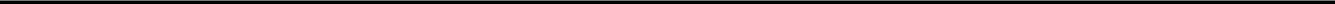 